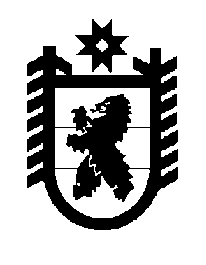 Российская Федерация Республика Карелия    ПРАВИТЕЛЬСТВО РЕСПУБЛИКИ КАРЕЛИЯПОСТАНОВЛЕНИЕот 3 августа 2017 года № 272-Пг. Петрозаводск О внесении изменения в постановление ПравительстваРеспублики Карелия от 23 марта 2017 года № 96-П      Правительство Республики Карелия п о с т а н о в л я е т:Внести в графу «Индивидуализирующие характеристики имущества» перечня имущества, находящегося в муниципальной собственности муниципального  образования «Лоймольское сельское поселение», передаваемого в муниципальную собственность муниципального образования «Суоярвский район», утвержденного постановлением Правительства Республики Карелия от 23 марта 2017 года № 96-П 
«О разграничении имущества,  находящегося в муниципальной собственности муниципального образования «Лоймольское сельское поселение» (Официальный интернет-портал правовой информации (www.pravo.gov.ru), 27 марта 2017 года, № 1000201703270009), 
изменение, заменив слова «общая площадь 21,5 кв. м» словами «общая площадь 31,7 кв. м».Временно исполняющий обязанности
Главы Республики Карелия                                                       А.О. Парфенчиков